Media Applications 2- Cosmo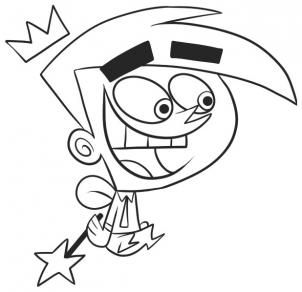 mfarrell@iwacademy.orgMs. FarrellLap 5: Pick your ProjectLap 5 Essential Question: How do we use our current Photoshop or Premiere Pro skills to create a project of our choosing? Late Assignments from Lap 5Are all due by Performance Assessment Day.Failure to turn in late or missing work by the last class day on Lap 5 will result in a zero for that particular assignment – no exceptions. OverviewDuring this LAP, students will be deciding if they want to create a project using Adobe Photoshop or Adobe Premiere Pro. From there, they will use their newly learned skills to create a project of their choosing. Students are expected to challenge themselves and try new skills.RationaleThis project provides students the opportunity to challenge themselves, while creating a project of their own choosing. Students will be able to take ownership of their project by creating something that is entirely their own. All students will decide to create a project on either Photoshop or Premiere Pro.Learning Goals Students will decide between a Premiere Pro or Photoshop project.Students will present their project idea to Ms. Farrell early in the LAP.Students will create something that is original and unlike anything they have created previouslyStudents will challenge themselves by trying out new skills during this project.Lap 5 Formative AssessmentsLap 5 Summative AssessmentOpen LabEnrichment Calendar of EventsComing up next…LAP 6—Final ProjectFormative Assignments due throughout this LAP Formative Assignments due throughout this LAP Check Point 1 (Done in Open Lab)Check Point 2 (Done in Open Lab)Due dates will be listed on calendar.Lap 5 Essential Question:How do we use our current Photoshop or Premiere Pro skills to create a project of our choosing.Lap 5 Essential Question:How do we use our current Photoshop or Premiere Pro skills to create a project of our choosing.During this LAP, students will be introduced to Adobe’s video editing software, Premiere Pro. During this project, students will be introduced to various video editing techniques, as well as being introduced to the Premiere Pro workspace.Due:H Day 4/5Requirements Requirements During this LAP, students will be required to attend Open Labs for two check-ins for this LAP project. For these check-in’s, students will be required to attend two open labs throughout this LAP. All two of the check-ins will be due at the end of this LAP, but there are not specific dates for each of the check-ins. The goal for this LAP’s check-ins is that the student can attend the two separate open labs when it works out best for her schedule. It will be up to the student to find two different open lab times for her check-ins. If a scheduling conflict is discovered, it is the student’s responsibility to talk to me about alternative check-in times.Students who come in for their check-ins must be present for BOTH mods in the open lab. For example, if they choose just mod 9 for their check-in, they must attend another lunch mod for one check-in to be complete.Check in 1:H Day 4/5Check-in 2:H Day 4/5Edit a PhotoEdit a PhotoDuring this LAP, students will have the chance to edit a photo that they have personally taken in Adobe Photoshop. Students can change the color, remove background objects, add objects, etc. This may not be connected to their LAP 5 project.H Day 4/5Day 1Day 1Due at class time – Nothing at this time. What we are doing today – Today we will be introduced to LAP 5 and go over the project requirements. Then we will start brainstorming for our project.Assignment for next time – None for next class.J Day 3/14Day 2Day 2Due at class time – None for this class.What we are doing today – Students should be conferencing with Ms. Farrell about a project proposal.Assignment for next time –Nothing at this time.A Day 3/25Day 3Day 3Due at class time – None for this class.What we are doing today – Students should continue working on their projectAssignment for next time – None for next class.C Day 3/27 (Late Start)Day 4Day 4Due at class time – None for this class.What we are doing today – Students should work on their project.Assignment for next time – Nothing at this time.J Day 3/29Day 5Day 5Due at class time – Nothing at this time.What we are doing today – Students will be working on their project.Assignment for next time – PROJECT DUE!E Day 4/1Day 6Day 6Due at class time – PROJECT DUE!What we are doing today – During class today, we will submit our projects.Assignment for next time – None for next class, new LAP.H Day 4/5